MEETING NOTES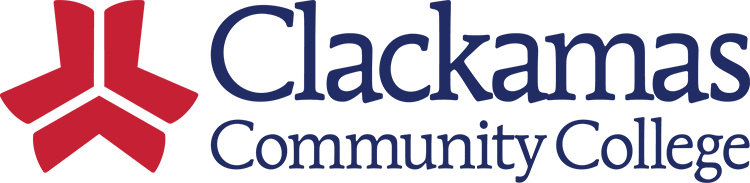 Date: November 14, 2023| Time: 3:30 – 5 p.m. | Location: RR 110 | Recorder: Kattie RiggsJoin Zoom Meeting Information
Meeting URL: 	https://clackamas.zoom.us/j/94026902818  Meeting ID: 	940 2690 2818	Form revised 10/29/21       TOPIC/ITEMSFacilitatorAllotted TimeKey Points: Provide 50 words or less on expected outcomeCategoryWelcome/IntroductionsTim Cook3:30 – 3:35 PM(5 min) Discussion Decision Advocacy InformationWelcome/IntroductionsTim Cook3:30 – 3:35 PM(5 min)NOTES: The meeting began at 3:34 PM. Discussion Decision Advocacy InformationARC PoliciesSecond Read – Final Adoption:ARC 641 – Service Animal ARC 402 – Active Military Deployment and WithdrawalJennifer Anderson3:35 – 3:50 PM(15 min) Discussion Decision Advocacy InformationARC PoliciesSecond Read – Final Adoption:ARC 641 – Service Animal ARC 402 – Active Military Deployment and WithdrawalJennifer Anderson3:35 – 3:50 PM(15 min)NOTES:Jennifer Anderson shared policy ARC – ISP 641 Service Animal Policy and Procedure was up for its 5-year review. There were a few minor updates including the clarification that emotional support animals are not allowed and removal of the verification process as it is not allowed by law. There was a question regarding what the two questions are allowed by law to ask of a service animal. There was a question regarding if there would be more posters around campus. There was a question if there was an employee service animal policy.Jennifer also shared policy ARC 402 Active Military Deployment Withdrawal Policy. This policy was also up for the 5-year review. There were minor edits to update the text in both the policy and procedure. There were no questions or concerns regarding this policy. Discussion Decision Advocacy InformationBoard PolicyFirst Read – New Policy: – Expressive Conduct AR – Administrative Regulation for Expressive ConductJennifer Anderson3:50 – 4:10 PM(20 min) Discussion Decision Advocacy InformationBoard PolicyFirst Read – New Policy: – Expressive Conduct AR – Administrative Regulation for Expressive ConductJennifer Anderson3:50 – 4:10 PM(20 min)NOTES:Jennifer Anderson shared a new Board policy being proposed. She shared the background/history of the policy, its creation, and the years of working on it through the process. Jennifer shared the reasoning behind the necessity of the policy and the elimination/retirement of ARC 601 Campus Speech Activities. There was a clarification of who the policy applied to and clear definitions added to designated spaces. There was a great deal of discussion about the policy and procedure, some of the main key points/suggestions were:Possibly adding language that was consistent with other colleges including open, limited, and restricted spaces to the definitions of areas.Possibly adding under the legal references at the bottom any case law found regarding the first amendment rights or that pertained to the policy.Questions around enforcement and trainingQuestions around College’s official “hours of operation”Question if the DEI office had been officially asked to weigh-inConcerns with the procedure and how to implement afterwards or mutual understanding of interpretation and legal abilities of upholding without discriminating (might need legal assistance/clarification) Discussion Decision Advocacy InformationISP PoliciesFirst Read:ISP 190 – Academic HonestyISP 190P – Academic Honesty ProcedureAHA Form4:10 – 4:25 PM(15 min) Discussion Decision Advocacy InformationISP PoliciesFirst Read:ISP 190 – Academic HonestyISP 190P – Academic Honesty ProcedureAHA Form4:10 – 4:25 PM(15 min)NOTES: Discussion Decision Advocacy InformationShared GovernanceAll4:25 – 4:45(20 min) Discussion Decision Advocacy InformationShared GovernanceAll4:25 – 4:45(20 min)NOTES:Tim mentioned that until the new Shared Governance process really gets up and running, Presidents’ Council and College Council will continue to function.To help create some discussion and thing about future direction of Presidents’ Council, he asked several questions of the group:What do we like about Presidents’ Council? What are the strengths/benefits of having Presidents’ Council?If we could reimagine Presidents’ Council, what would be useful to us? What would we like to see it to become?Do we want to continue with Presidents’ Council and what would the purpose be?Here were some of the key points mentioned:Presidents’ Council is one meeting when all association leadership, ASG, and executive leadership come together to discuss topicsPresidents’ Council is a direct way that student leadership can participate in college business discussions.It is appreciated that Presidents’ Council allows the ability to take information heard at the meeting and share it out broadlyPresidents’ Council allows for more communication, more check-ins, pre and post-meeting follow-ups with individualsThere is no positive benefit for Classified and when some items are brought up, but told this is not the appropriate venue for that discussion it does not feel participatory.Provide a lens or perspective from the ACE, FTF, Associate Faculty, ASGWhen there are big discussion topics, possibly even controversial topics, they could be discussed in Presidents’ Council for feedback or participating in the decision-making process (example was the closure due to the pandemic and how beneficial it was to meet and discuss)This topic had to be cut-short due to time constraints, but would be added to the next agenda for further discussion. Discussion Decision Advocacy InformationRoundtable Reports – ASG, Admin/Admin Professionals, Associate Faculty, Classified, and Full-Time FacultyAll4:45 – 5:00 PM(15 min) Discussion Decision Advocacy InformationRoundtable Reports – ASG, Admin/Admin Professionals, Associate Faculty, Classified, and Full-Time FacultyAll4:45 – 5:00 PM(15 min)NOTES:The meeting ended at 5 PM. Discussion Decision Advocacy Information     COMMITMENTS     COMMITMENTS     COMMITMENTS     COMMITMENTS     COMMITMENTSDateWho  WhatCommitted ToWhen    FUTURE AGENDA ITEMS FOR MEETINGS    FUTURE AGENDA ITEMS FOR MEETINGS    FUTURE AGENDA ITEMS FOR MEETINGS    FUTURE AGENDA ITEMS FOR MEETINGS     Topic/ItemFacilitatorKey Points:  Provide 50 words or less on expected outcomeCategory Discussion Decision Advocacy InformationUPCOMING MEETING DATEStart TimeEnd TimeLocationDecember 5, 20233:30 5:00RR 110       PURPOSEGUIDING PRINCIPLES     Presidents’ Council makes policy recommendations to the Board of Education and approves all Administrative Regulations. The Council also coordinates college-wide planning and communication, sets goals and strategic priorities, and advises the Executive Team on the proposed budget. Presidents’ Council provides the opportunity for staff and student involvement in the development and review of institutional policies, activities, budgets, and performance.Presidents’ Council embodies core values of shared governance, which is understood as student and staff involvement in decision making in a climate of mutual trust and respect. The Council’s Guiding Principles include Consensus: When making decisions and recommendations, we seek broad agreement on specific issues and the overall direction of the college in service to its mission. Transparency: When we make decisions or recommendations, we have a common understanding and ability to articulate and explain what decisions have been made, and the decision process. Answerability: As the stewards of communication, we have a shared responsibility for explanation, discussion, and implementation of decisions and recommendations among constituent groups and across the college. Engagement: We encourage engagement across the college.